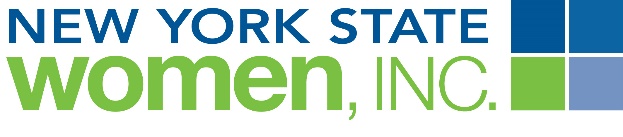 HOTEL RESERVATION FORMQuality Inn, 2468 State Route 414, Waterloo, NY 13165June 11 – 13, 2021Call (315)539-5011 Ask for Calvin or AnthonyAnthony’s Cell Phone Number is (315) 521-2471Group name: New York State Women, Inc. for group rateRegistration Deadline: May 31, 2021PACKAGE RATESFri & Sat	$90.00 plus tax per room per night (2 standard sized beds)Package Includes:Covid -19 Breakfast Thursday	$90.00 plus tax per roomReservations received after the reservation deadline are subject to availability and will be charged at regular, hotel rate. No refunds for early departure & cannot guarantee room type or room location.Cancellations may be made up to 24 hours prior to check in.Check-in: After 3:00 p.m.		Check-out: 11:00 a.m. DEPOSIT PAYMENT:All reservations must be guaranteed by advance deposit of one night’s stay or credit card.Check (payable to hotel name) # 				Amount $			Credit Card: # 							Type 				Name as it appears on the Card:					Exp Date			Card Holder Signature:					 